پیشبینی سود هر سهم شرکتبدین ترتیب سود سال مالی شرکت برای سال 1402 تقریبا 3 هزار 700 تومان برآورد می شود که نسبت پی بر ای سال مالی 1401 با توجه به قیمت تقریبی سهم  که 17000 تومان ، 4.6 می باشد .تحلیل تکنیکال سهم در تایم هفتگی در قالب یک کانال صعودی بلندمدت در حرکت است و هم‌اکنون روی حمایت‌های معتبری قرار گرفته است. اصلاح‌ها کاملاً تکنیکال و همراه با واگرایی و صعودها پس از واگرایی مخفی اتفاق افتاده‌اند. احتمال افزایش قیمت اگر وجود داشته باشد  اهداف 19250 و 21700 تومان می باشد . و در صورت ریزش می تواند تا حوالی 11 هزار تومان اصلاح کند .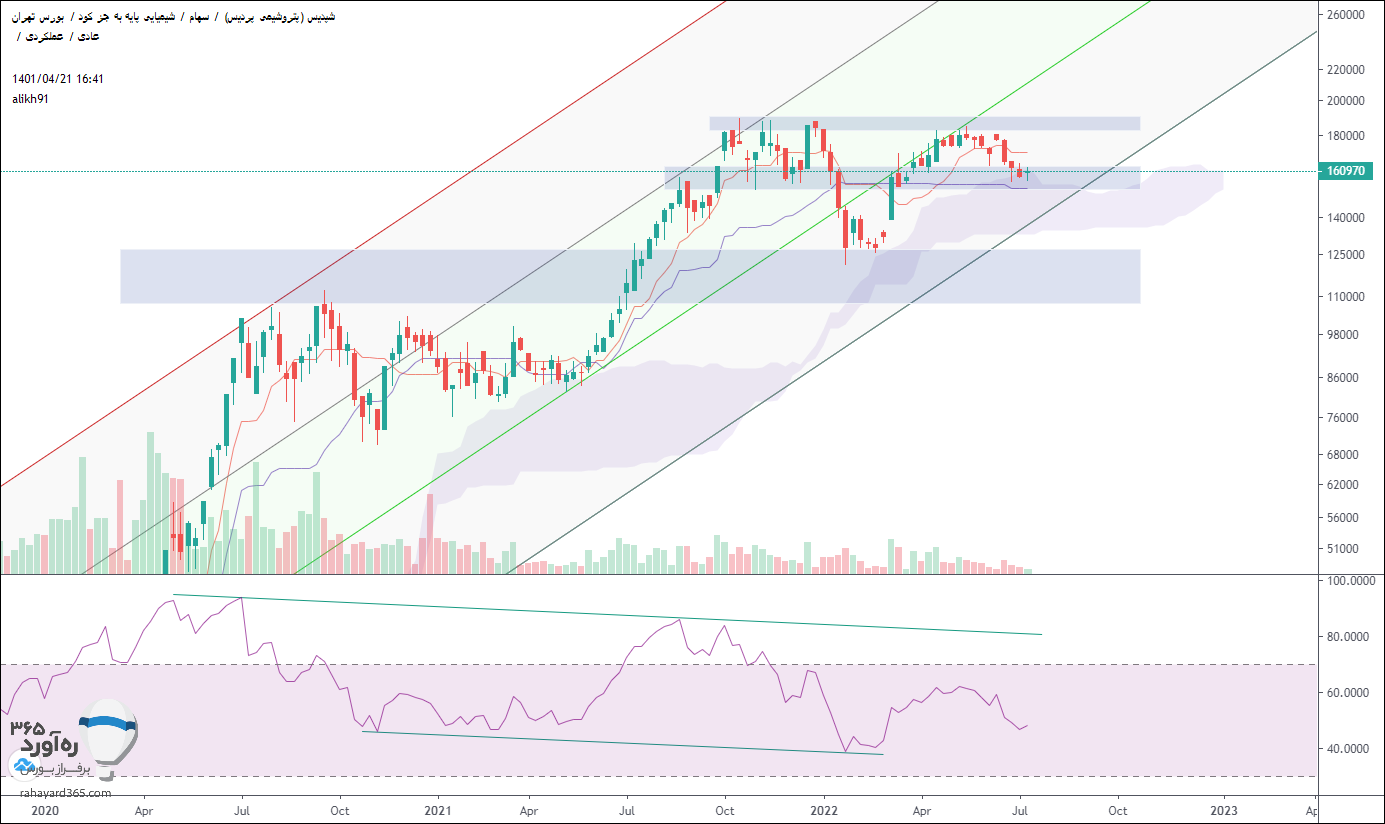 شرحشهریور 1399شهریور 14006 ماهه اول سال 1401کارشناسی 6 ماهه دوم 1401کارشناسی شهریور 1401کارشناسی شهریور 1402درآمد عملیاتی۷۸,۳۴۰,۰۲۵۱۹۷,۳۹۸,۶۸۱۱۶۱,۳۷۳,۸۴۵۱۸۶,۱۱۱,۰۸۵۳۴۷,۴۸۴,۹۳۰۲۹۹,۲۲۰,۰۳۸بهای تمام شده عملیاتی-۳۰,۹۹۴,۲۸۷-۷۰,۷۱۰,۵۷۷-۶۸,۹۲۳,۰۹۰-۶۵,۶۷۹,۱۵۹-۱۳۴,۶۰۲,۲۴۹-۱۲۷,۴۴۶,۸۵۶سود ناخالص۴۷,۳۴۵,۷۳۸۱۲۶,۶۸۸,۱۰۴۹۲,۴۵۰,۷۵۵۱۲۰,۴۳۱,۹۲۶۲۱۲,۸۸۲,۶۸۱۱۷۱,۷۷۳,۱۸۲هزینه های عمومی و اداری و فروش-۸,۱۶۵,۹۴۱-۹,۵۱۳,۷۶۵-۳,۶۰۶,۸۷۷-۵,۳۸۷,۰۶۸-۸,۹۹۳,۹۴۵-۱۳,۴۳۷,۱۵۹سایر درآمدها ۱۸,۸۵۶,۱۶۴۲,۶۳۵,۵۵۱۱,۹۸۲,۵۰۱۵,۲۵۹,۶۶۸۷,۲۴۲,۱۶۹۹,۳۱۰,۷۹۵سایر هزینه ها-۵۰۴,۲۷۰-۲۶۳,۱۶۰-۵۱۴,۸۰۳۰-۵۱۴,۸۰۳-۵۱۴,۸۰۳سود عملیاتی ۵۷,۵۳۱,۶۹۱۱۱۹,۵۴۶,۷۳۰۹۰,۳۱۱,۵۷۶۱۲۰,۳۰۴,۵۲۶۲۱۰,۶۱۶,۱۰۲۱۶۷,۱۳۲,۰۱۵هزینه های مالی-۷۳۲,۴۲۴-۴۷۴,۰۷۸-۴۳۸,۲۶۸-۹۱۲,۳۴۶-۱,۳۵۰,۶۱۴-۱,۳۵۰,۶۱۴سایر درآمد ها و هزینه های غیر عملیاتی۷۳۶,۲۶۲۸,۸۷۵,۵۴۰۶,۲۸۰,۶۱۹۶,۲۸۰,۶۱۹۱۲,۵۶۱,۲۳۸۱۲,۵۶۵,۹۰۳سود قبل از مالیات ۵۷,۵۳۵,۵۲۹۱۲۷,۹۴۸,۱۹۲۹۶,۱۵۳,۹۲۷۱۲۵,۶۷۲,۷۹۹۲۲۱,۸۲۶,۷۲۶۱۷۸,۳۴۷,۳۰۴مالیات -۵۱,۴۹۵-۴۵,۱۸۷-۱۶,۱۳۰۰-۱۶,۱۳۰0سود خالص۵۷,۴۸۴,۰۳۴۱۲۷,۹۰۳,۰۰۵۹۶,۱۳۷,۷۹۷۱۲۵,۶۷۲,۷۹۹۲۲۱,۸۱۰,۵۹۶۱۷۸,۳۴۷,۳۰۴سود هر سهم ۹,۵۸۱۲۱,۳۱۷۱۶,۰۲۳۲۰,۹۴۵۳۶,۹۶۸۲۹,۷۲۵سرمایه۶,۰۰۰,۰۰۰۶,۰۰۰,۰۰۰۶,۰۰۰,۰۰۰۶,۰۰۰,۰۰۰۶,۰۰۰,۰۰۰۶,۰۰۰,۰۰۰قیمت تابلوی شپدیس١٧٠,٠٠٠مقدار تقسیم سود سال مالی 1401٢٩,٥٧٥قیمت سهم بعد از مجمع١٤٠,٤٢٥سود سال 1402٢٩,٧٢٥پی بر ای4ارزش ذاتی سهم118898